COMUNE DI CASCIAGO 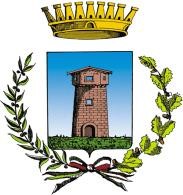 Provincia di Varese ************** Largo A. De Gasperi, 1 – 21020 Casciago Tel. 0332 211034 – Fax 0332 211030 Mod..D) Area  Affari Generali 	 Ufficio Sport Responsabile del Servizio Sindaco Mirko Reto ELEMENTI TECNICO/QUALITATIVA SCHEDA PER LA VALUTAZIONE Data________________                                                                                                                                                            In fede                                                                                                                                          Il Legale Rappresentante                                                                                                                                          ____________________ N.B. Ai sensi dell’art. 38 del D.P.R. 445/2000 non è richiesta autenticazione della sottoscrizione, ma il sottoscrittore deve allegare copia fotostatica di un proprio documento di identità valido.  Il presente allegato deve essere compilato in ogni sua parte depennando la parte che non interessa. 1 Elementi relativi alla società richiedente: punteggio max assegnabile 20Elementi relativi alla società richiedente: punteggio max assegnabile 20Elementi relativi alla società richiedente: punteggio max assegnabile 20Elementi relativi alla società richiedente: punteggio max assegnabile 20a Anni di affiliazione agli organismi sportiviAnni di affiliazione agli organismi sportivi(max 4 punti: per ogni anno di attività 1 punto fino ad un massimo di 4 ) (max 4 punti: per ogni anno di attività 1 punto fino ad un massimo di 4 ) (max 4 punti: per ogni anno di attività 1 punto fino ad un massimo di 4 ) b Anni di attività della squadra JunioresAnni di attività della squadra Juniores(max 4 punti: per ogni anno di attività 1 punto fino ad un massimo di 4) (max 4 punti: per ogni anno di attività 1 punto fino ad un massimo di 4) (max 4 punti: per ogni anno di attività 1 punto fino ad un massimo di 4) c Numero tesserati settore giovanile (under 18): iscritti tot. n.: ……………………..tesserati n.:………………… Numero tesserati settore giovanile (under 18): iscritti tot. n.: ……………………..tesserati n.:………………… Numero tesserati settore giovanile (under 18): iscritti tot. n.: ……………………..tesserati n.:………………… (max punti 4: da attribuire in proporzione tra il n iscritti e n tesserati) (max punti 4: da attribuire in proporzione tra il n iscritti e n tesserati) (max punti 4: da attribuire in proporzione tra il n iscritti e n tesserati) d Anni di attività della prima squadra : Anni di attività della prima squadra : (max punti 4: 1 punto per anno di attività fino a un max di 4) (max punti 4: 1 punto per anno di attività fino a un max di 4) (max punti 4: 1 punto per anno di attività fino a un max di 4) eCategoria prima squadra anno 2019/20: Categoria prima squadra anno 2019/20: Categoria prima squadra anno 2019/20: (max punti 4: Terza Categoria  1 punto, Seconda 2 punti, Prima 3 punti, 4 punti categorie superiori) (max punti 4: Terza Categoria  1 punto, Seconda 2 punti, Prima 3 punti, 4 punti categorie superiori) (max punti 4: Terza Categoria  1 punto, Seconda 2 punti, Prima 3 punti, 4 punti categorie superiori) 2 Destinazione prevista per il Centro Sportivo di Via Piave: punteggio max assegnabile 35 Destinazione prevista per il Centro Sportivo di Via Piave: punteggio max assegnabile 35 Destinazione prevista per il Centro Sportivo di Via Piave: punteggio max assegnabile 35 Destinazione prevista per il Centro Sportivo di Via Piave: punteggio max assegnabile 35 a Centro sportivo principale/secondario:  la società assegnataria del bando si impegna a spostare le attività di tutte le sue squadre a Casciago ( punti 15) Centro sportivo principale/secondario:  la società assegnataria del bando si impegna a spostare le attività di tutte le sue squadre a Casciago ( punti 15) Centro sportivo principale/secondario:  la società assegnataria del bando si impegna a spostare le attività di tutte le sue squadre a Casciago ( punti 15) b Illustrazione progetto e piano di investimenti garantito da una fideiussione di 15mila euro:(max 15 punti) . In particolare verrà assegnato il punteggio maggiore per chi proporrà la realizzazione di un campo sintetico a 5, un campo sintetico a 11, l’illuminazione a led e la creazione di un parcheggio.Illustrazione progetto e piano di investimenti garantito da una fideiussione di 15mila euro:(max 15 punti) . In particolare verrà assegnato il punteggio maggiore per chi proporrà la realizzazione di un campo sintetico a 5, un campo sintetico a 11, l’illuminazione a led e la creazione di un parcheggio.Illustrazione progetto e piano di investimenti garantito da una fideiussione di 15mila euro:(max 15 punti) . In particolare verrà assegnato il punteggio maggiore per chi proporrà la realizzazione di un campo sintetico a 5, un campo sintetico a 11, l’illuminazione a led e la creazione di un parcheggio.c Creazione di almeno una squadra con nome di collegamento al territorio (punti 5): Creazione di almeno una squadra con nome di collegamento al territorio (punti 5): Creazione di almeno una squadra con nome di collegamento al territorio (punti 5): 3 Elementi relativi la gestione ed organizzazione delle attività punteggio max assegnabile 20 Elementi relativi la gestione ed organizzazione delle attività punteggio max assegnabile 20 Elementi relativi la gestione ed organizzazione delle attività punteggio max assegnabile 20 Elementi relativi la gestione ed organizzazione delle attività punteggio max assegnabile 20 a Staff tecnico ed educativo: (max punti 5) Staff tecnico ed educativo: (max punti 5) Staff tecnico ed educativo: (max punti 5) a.1 Allenatori laureati/qualificati n…………………………..... (0,50 per ogni soggetto per max 4) Allenatori laureati/qualificati n…………………………..... (0,50 per ogni soggetto per max 4) a.2 Assistenti all’allenamento …………………..…………….…...(0,50 per ogni soggetto per max 3) Assistenti all’allenamento …………………..…………….…...(0,50 per ogni soggetto per max 3) a.3 Educatori alla psico-motricità ..…………………....…..…….(0,5 per ogni soggetto per max 3) Educatori alla psico-motricità ..…………………....…..…….(0,5 per ogni soggetto per max 3) a.4 Mediatori culturali, educatori, …………………………....….(0,5 per ogni soggetto per max 1) Mediatori culturali, educatori, …………………………....….(0,5 per ogni soggetto per max 1) b Esperienza gestione impianti simili (max 5 punti:  1 per ogni anno); Esperienza gestione impianti simili (max 5 punti:  1 per ogni anno); Esperienza gestione impianti simili (max 5 punti:  1 per ogni anno); Situato a ……………………………………… in via ……………………………………………………………………………   Situato a ……………………………………… in via ……………………………………………………………………………   Situato a ……………………………………… in via ……………………………………………………………………………   per il seguente periodo...................................................................n. anni .............................. per il seguente periodo...................................................................n. anni .............................. per il seguente periodo...................................................................n. anni .............................. c Esperienza nell’organizzazione di attività per i giovani, anziani, diversamente abili e coinvolgimento con altre realtà esterne all’ambito dell’attività sportiva svolta: (max punti 10, 2 per ogni attività) Esperienza nell’organizzazione di attività per i giovani, anziani, diversamente abili e coinvolgimento con altre realtà esterne all’ambito dell’attività sportiva svolta: (max punti 10, 2 per ogni attività) Esperienza nell’organizzazione di attività per i giovani, anziani, diversamente abili e coinvolgimento con altre realtà esterne all’ambito dell’attività sportiva svolta: (max punti 10, 2 per ogni attività) ………………………………………………………………………………………………………………………………………….. …………………………………………………………………………………………………………………………………………… ……………………………………………………………………………………………………………………………………………………………………………………………………………………………………………………………………………………………… ……………………………………………………………………………………………………………………………………………… ……………………………………………………………………………………………………………………………………………. ………………………………………………………………………………………………………………………………………….. …………………………………………………………………………………………………………………………………………… ……………………………………………………………………………………………………………………………………………………………………………………………………………………………………………………………………………………………… ……………………………………………………………………………………………………………………………………………… ……………………………………………………………………………………………………………………………………………. ………………………………………………………………………………………………………………………………………….. …………………………………………………………………………………………………………………………………………… ……………………………………………………………………………………………………………………………………………………………………………………………………………………………………………………………………………………………… ……………………………………………………………………………………………………………………………………………… ……………………………………………………………………………………………………………………………………………. 